Madrid, 22 de marzo de 2019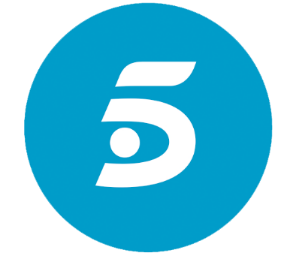 PROGRAMACIÓN DE TELECINCO PARA EL SÁBADO 23 DE MARZO23/03/2019SÁBADOTELECINCOH.PrevCalf.Programa                                                            Ep./Serie6:45TPI LOVE TV: LO MEJOR18:00+7GOT TALENT ESPAÑA. MOMENTAZOS49:15TPBAKE OFF. EL GRAN PASTELERO2Presentado por JESÚS VÁZQUEZ11:00TPMÁS QUE COCHES1.17612:15+7GOT TALENT ESPAÑA. MOMENTAZOS513:30+16SOCIALITÉ208Presentado por MARÍA PATIÑO15:00-INFORMATIVOS TELECINCO1.242Presentado por ÁNGELES BLANCO y JOSÉ RIBAGORDA15:40-DEPORTES1.242Presentado por MATÍAS PRATS CHACÓN15:50-EL TIEMPO1.24216:00+16VIVA LA VIDA180Presentado por EMMA GARCÍAInvitado: IVONNE REYES21:00-INFORMATIVOS TELECINCO1.601Presentado por ÁNGELES BLANCO y JOSÉ RIBAGORDA21:50-EL TIEMPO1.60122:00+16SÁBADO DELUXE530Presentado por MARÍA PATIÑO2:30+16GH DÚO DIARIO522:40TPLA TIENDA EN CASA2:55+18EL HORÓSCOPO DE ESPERANZA GRACIA3:00TPMEJOR LLAMA A KIKOPresentado por KIKO HERNÁNDEZ3:30TPMIRAMIMÚSICA1